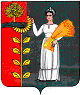 РОССИЙСКАЯ ФЕДЕРАЦИЯСОВЕТ ДЕПУТАТОВ СЕЛЬСКОГО ПОСЕЛЕНИЯПУШКИНСКИЙ СЕЛЬСОВЕТДобринского муниципального района Липецкой области26 сессия VI созываР Е Ш Е Н И Е28.11.2022		с.Пушкино		№ 93-рсО Порядке принятия решения об утверждении устава сельского  казачьего общества, создаваемого (действующего) на территории сельского поселения Пушкинский сельсовет Добринского муниципального района Липецкой областиРассмотрев проект решения о Порядке принятия решения об утверждении устава сельского казачьего общества, создаваемого (действующего) на территории сельского поселения Пушкинский сельсовет Добринского муниципального района Липецкой области, представленный администрацией сельского поселения, руководствуясь Гражданским кодексом Российской Федерации, Уставом  сельского поселения Пушкинский сельсовет, учитывая решение постоянной комиссии по экономике, муниципальной собственности и социальным вопросам, Совет депутатов сельского поселения Пушкинский сельсоветРЕШИЛ:	1. Принять Порядок принятия решения об утверждении устава сельского  казачьего общества, создаваемого (действующего) на территории сельского поселения Пушкинский сельсовет Добринского муниципального района Липецкой области  (прилагается).2. Направить указанный нормативно-правовой акт главе сельского поселения для подписания и официального обнародования.3. Настоящее решение вступает в силу со дня его официального обнародования.Председатель Совета депутатовсельского поселения Пушкинский сельсовет                                                    Александрина Л.В.Принятрешением Совета депутатов сельского поселения Пушкинский сельсовет от 28.11.2022 № 93-рсПорядок принятия решения об утверждении устава сельского казачьего общества, создаваемого (действующего) на территории сельского поселения Пушкинский сельсовет Добринского муниципального района Липецкой области1. Настоящий Порядок определяет перечень документов, необходимых для утверждения устава сельского казачьего общества, создаваемого (действующего) на территории сельского поселения Пушкинский сельсовет Добринского муниципального района Липецкой области, сроки и порядок их рассмотрения, порядок принятия решения об утверждении устава казачьего общества.2. Устав сельского казачьего общества, создаваемого (действующего) на территории сельского поселения Пушкинский сельсовет Добринского муниципального района Липецкой области (далее - казачье общество), утверждается постановлением администрации сельского поселения Пушкинский сельсовет Добринского муниципального района Липецкой области (далее - постановление) после его согласования с лицами, определенными пунктами 2 - 6 Типового положения о согласовании и утверждении уставов казачьих обществ, утвержденного приказом Федерального агентства по делам национальностей от 6 апреля 2020 года № 45 (далее - Типовое положение о согласовании и утверждении уставов казачьих обществ).3. Для утверждения устава действующего казачьего общества атаман казачьего общества или уполномоченное лицо в течение 5 календарных дней со дня получения согласованного, в соответствии с пунктом 2 настоящего Порядка, устава направляет в администрацию (наименование сельского поселения) представление об утверждении устава казачьего общества. Представление об утверждении устава действующего казачьего общества составляется в произвольной форме, содержит просьбу об утверждении устава действующего казачьего общества и информацию о способе направления письма о принятом по результатам рассмотрения представления об утверждении устава действующего казачьего общества, решении об утверждении или отказе в утверждении устава действующего казачьего общества. К представлению прилагаются следующие документы: - копии документов, подтверждающих соблюдение требований к порядку созыва и проведения заседания высшего органа управления казачьего общества, установленных главами 4 и 9.1 Гражданского кодекса Российской Федерации и иными федеральными законами в сфере деятельности некоммерческих организаций, а также уставом казачьего общества;- копия протокола заседания высшего органа управления казачьего общества, содержащего решение об утверждении устава казачьего общества;- копии писем о согласовании устава казачьего общества должностным лицом, определенным Типовым положением о согласовании и утверждении уставов казачьих обществ;- устав казачьего общества на бумажном носителе и в электронном виде.4. Для утверждения устава создаваемого казачьего общества уполномоченное лицо в течение 5 календарных дней со дня получения согласованного устава казачьего общества направляет в администрацию сельского поселения Пушкинский сельсовет Добринского муниципального района Липецкой области (далее - администрацию сельского поселения Пушкинский сельсовет) представление об утверждении уставаказачьего общества.Представление об утверждении устава действующего казачьего общества составляется в произвольной форме, содержит просьбу об утверждении устава действующего казачьего общества и информацию о способе направления письма о принятом по результатам рассмотрения представления об утверждении устава действующего казачьего общества, решении об утверждении или отказе в утверждении устава действующего казачьего общества. К представлению прилагаются: - копии документов, подтверждающих соблюдение требований к порядку созыва и проведения заседания учредительного собрания (круга, сбора) казачьего общества, установленных Гражданским кодексом Российской Федерации и иными федеральными законами в сфере деятельности некоммерческих организаций;- копия протокола учредительного собрания (круга, сбора), содержащего решение об утверждении устава казачьего общества;- копии писем о согласовании устава казачьего общества должностным лицом, определенным Типовым положением о согласовании и утверждении уставов казачьих обществ;- устав казачьего общества на бумажном носителе и в электронном виде.5. Указанные в пунктах 3 и 4 настоящего Порядка копии документов должны быть заверены подписью атамана казачьего общества либо уполномоченного лица. Документы (их копии), за исключением документов в электронном виде, содержащие более одного листа, должны быть прошиты, пронумерованы и заверены подписью атамана казачьего общества либо уполномоченного лица на обороте последнего листа в месте прошивки. В случае направления письма и документов по электронной почте они должны быть отсканированы в формате .pdf.6. Рассмотрение представленных для утверждения устава казачьего общества документов и принятие по ним решения производится должностными лицами, определенными пунктами 22-25 Типового положения о согласовании и утверждении уставов казачьих обществ, в течение 30 календарных дней со дня поступления указанных документов.7. О принятии решения об утверждении устава казачьего общества администрация сельского поселения Пушкинский сельсовет в течение 5 календарных дней уведомляет атамана казачьего общества либо уполномоченное лицо в письменной форме с направлением копии постановления.8. В случае принятия решения об отказе в утверждении устава действующего казачьего общества администрация (наименование сельского поселения) в течение 5 календарных дней уведомляет атамана казачьего общества либо уполномоченное лицо в письменной форме с указанием оснований, послуживших причиной для принятия указанного решения.9. Основаниями для отказа в утверждении устава действующего казачьего общества являются:- несоблюдение требований к порядку созыва и проведения заседания высшего органа управления казачьего общества, установленных Гражданским кодексом Российской Федерации и иными федеральными законами в сфере деятельности некоммерческих организаций, а также уставом казачьего общества;- непредставление или представление неполного комплекта документов, предусмотренными пунктом 3 настоящего Порядка, несоблюдение требований к их оформлению, порядку и сроку представления;- наличие в представленных документах недостоверных или неполных сведений.10. В случае принятия решения об отказе в утверждении устава создаваемого казачьего общества администрация сельского поселения Пушкинский сельсовет в течение 5 календарных дней уведомляет уполномоченное лицо вписьменной форме с указанием оснований, послуживших причиной для принятия указанного решения.11. Основаниями для отказа в утверждении устава создаваемого казачьего общества являются:- несоблюдение требований к порядку созыва и проведения заседания учредительного собрания (круга, сбора) казачьего общества, установленных Гражданским кодексом Российской Федерации и иными федеральными законами в сфере деятельности некоммерческих организаций;- непредставление или представление неполного комплекта документов, предусмотренных пунктом 4 настоящего Порядка, несоблюдение требований к их оформлению, порядку и сроку представления;- наличие в представленных документах недостоверных или неполных сведений.12. Отказ в утверждении устава казачьего общества не является препятствием для повторного направления представления об утверждении устава казачьего общества и документов, предусмотренными пунктами 3 и 4 настоящего Порядка, при условии устранения оснований, послуживших причиной для принятия указанного решения. Повторное представление об утверждении устава казачьего общества и документов, предусмотренных пунктами 3 и 4 настоящего Порядка, и принятие по этому представлению решения осуществляются в соответствии с настоящим Порядком. Предельное количество повторных направлений представления об утверждении устава казачьего общества и документов, предусмотренных пунктами 3 и 4 настоящего Порядка, не ограничено.